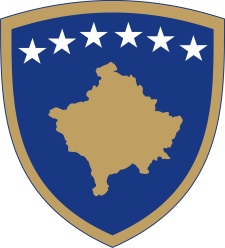 Republika e KosovësRepublika Kosova - Republic of KosovoQeveria - Vlada - Government                                  Br. 01 / 70Datum: 21.04.2022Na osnovu člana 92 stav (4), člana 93 stav (4) Ustava Republike Kosovo, na osnovu člana 4 Uredbe br. 02/20201 o oblastima administrativne odgovornosti Kancelarije premijera i ministarstava izmenjene i dopunjene Uredbom 04/2021, kao i članom 17 i 19 Poslovnika o radu Vlade Republike Kosovo br. 09/2011, Vlada Republike Kosovo, na sednici održanoj 21. aprila 2022. godine, donosi sledeću:O D L U K AVlada Republike Kosovo, u skladu sa Zaključkom Skupštine Republike Kosovo br. 08-P-042 od 21.03.2022. godine, daje mišljenje na Zakonodavnu inicijativu za Nacrt zakona o dopuni i izmenama Zakona br. 04L-101 o penzijskim Fondovima Kosova, dopunjenog i izmenjenog Zakonom br.04115, Zakonom br.04L-168 i Zakonom br.05L-116 .Vlada Republike Kosovo ne ceni zakonodavnu inicijativu koju su pokrenuli poslanici predlagači Skupštine Republike Kosovo za usvajanje Nacrta zakona o dopuni i izmenama Zakona br.04L-101 o penzijskim fondovima Kosova, izmenjenog i dopunjen Zakonom br.04115, Zakonom br.04L-168 i Zakonom br.05L-116, po potrebi.Vlada Republike Kosovo je bliska građanima, da pomogne kroz preraspodelu, povećanje zaposlenosti, povećanje podrške u socijalnim šemama, deci, ženama i omladini, kao i poljoprivrednicima i malim i srednjim preduzećima. Povlačenje iz Trusta ne pomaže kategorijama kojima je potrebna pomoć, jer je sam procenat njihovog penzionog fonda nizak. Starosnom se štednjom ne treba zloupotrebljavati i takvu akciju treba smatrati manjkavom.Na osnovu navedenog, Vlada Republike Kosovo ne podržava inicijativu Skupštine opisanu u stavu 2. ove Odluke.5.    Odluka stupa na snagu danom objavljivanja u Službenom listu Republike Kosovo.                                                                                                       Albin KURTI                                                                                                ___________________________________Premijer Republike KosovoDostaviti:Zamenicima premijeraSvim ministarstvima (ministrima)Generalnom sekretaru KPArhiviVladeRepublika e KosovësRepublika Kosova - Republic of KosovoQeveria - Vlada - Government                                  Br. 02/70                Datum: 21.04.2022Na osnovu člana 92 stav (4) i člana 93 stav (4) Ustava Republike Kosovo, na osnovu člana 4 Uredbe br. 02/2021 o oblastima administrativne odgovornosti Kancelarije premijera i ministarstava izmenjene i dopunjene Uredbom 04/2021 kao i članom 17 i  19 Poslovnika o radu Vlade Republike Kosovo br. 09/2011, Vlada Republike Kosovo, na sednici održanoj 21 aprila 2022, donosi sledeču:O D L U K AVlada Republike Kosovo, u skladu sa Zaključkom Skupštine Republike Kosovo br. 08-P-044 od 23.03.2022.godine daje mišljenje na Zakonodavnu inicijativu za Nacrt zakona o regulisanju cena mediinskih proizvoda.Vlada Republike Kosovo ima u zakonodavnoj agendi Nacrt zakona o regulisanju cena medicinskih proizvoda, stoga ne smatra neophodnom inicijativu poslanika Skupštine Republike Kosovo u vezi sa tim.Odluka stupa na snagu danom objavljivanja u Službenom listu Republike Kosovo.Albin KURTI___________________________________Premijer Republike KosovoDostaviti:Zamenicima premijerasvim ministarstvima (ministrima)Generalnom sekretaru KPArhivi VladeRepublika e KosovësRepublika Kosova - Republic of KosovoQeveria - Vlada - Government                                  Br. 03/70                Datum: 21.04.2022Na osnovu člana 17, 92 stav 4 i člana 93 stav 4 Ustava Republike Kosovo, člana 7 stav 5 Zakona br. 04 / L-052 o međunarodnim sporazumima, na osnovu člana 4 Uredbe br. 02/2021 o oblastima administrativne odgovornosti Kancelarije premijera i ministarstava izmenjene i dopunjene Uredbom br. 04/2021, u skladu sa članom 17. i 19. Poslovnika o radu Vlade Republike Kosovo br. 09/2011, Vlada Republike Kosovo, na sednici održanoj 21. aprila 2022. godine, donosi sledeču:O D L U K U1. Odobren je Predlog da se od predsednice Republike Kosovo zatraži ovlašćenje ministra pravde da potpiše Ugovor između Republike Kosovo i Kraljevine Danske o korišćenju Kazneno-popravnog zavoda u Gnjilanu radi izvršenja danskih kazni. 2. Predsednici Republike Kosovo se preporučuje da ovlasti Ministarku pravde da potpiše Sporazum iz tačke 1. ove Odluke u skladu sa Zakonom br. 04/L-052 o međunarodnim ugovorima.3. Odluka stupa na snagu danom objavljivanja u Službenom listu Republike Kosovo.                                                                                           Albin KURTI                                                                                            __________________________________                                                                                                    Premijer Republike KosovoDostaviti:Zamenicima premijerasvim ministarstvima (ministrima)Generalnom sekretaru KPArhivi VladeRepublika e KosovësRepublika Kosova - Republic of KosovoQeveria - Vlada - Government                                  Br.04/70Datum: 21.04.2022Na osnovu člana 92 stav 4, člana 93 stav 4 Ustava Republike Kosovo, člana 15, stav 11 Zakona br. 04 / L-054 o statusu i pravima palih boraca, invalida, veterana, pripadnika Oslobodilačke vojske Kosova, civilnih žrtava i njihovih porodica, izmenjenog i dopunjenog Zakonom br. 04/L-172 o izmenama i dopunama Zakona br. 04/L-054 o statusu i pravima palih boraca, invalida, veterana, pripadnika Oslobodilačke vojske Kosova, žrtava seksualnog nasilja u ratu, civilnih žrtava i njihovih porodica, na osnovu člana 4. Uredbe (VRK) br. 02/2021 o oblastima administrativne odgovornosti Kancelarije premijera i ministarstava izmenjene i dopunjene Uredbom (VRK) br. 04/2021, u skladu sa članom 17 i 19. Uredbe br. 09/2011 Vlade Republike Kosovo, Vlada Republike Kosovo, na sednici održanoj 21. aprila 2022. godine donosi:O D L U K AMenja se i dopunjuje Odluka Vlade.br. 06/143 od 28.04.2017. godine, izmenjena i dopunjena Odlukom Vlade br. 16/48 i Odlukom Vlade br. 02/54.Tačka 2. navedene Odluke preformuliše se i glasi:Mandat Vladine komisije za priznavanje i proveru statusa povređenih tokom Oslobodilačkog rata Kosova je 8 (osam) godina.Obavezuje se resorno Ministarstvo rada i socijalnog staranja i sve druge institucije koje su uključene po zakonu, da sprovedu ovu odluku.Odluka stupa na snagu danom objavljivanja u Službenom listu Republike Kosovo.                  Albin KURTI______________________________        Premijer Republike Kosovo      Dostaviti:Zamenicima premijera;Svim ministarstvima (ministrima);Generalnom sekretaru KP;Arhivi Vlade.Republika e KosovësRepublika Kosova - Republic of KosovoQeveria - Vlada - Government                                  Br. 05/70                Datum: 21.04.2022Na osnovu člana 92. stav 4. i člana 93. stav 4. Ustava Republike Kosovo, na osnovu člana 4. Uredbe br. 02/2021 o oblastima administrativne odgovornosti Kancelarije premijera i ministarstava izmenjene i dopunjene Uredbom br. 04/2021, u skladu sa članom 17. i 19. Poslovnika o radu Vlade Republike Kosovo br. 09/2011, Vlada Republike Kosovo, na sednici održanoj 21. aprila 2022. godine, donosi sledeču:O D L U K U1. Menja se i dopunjuje tačka 2. podtačka 2.62 Odluke Vlade br. 02/50 od 23. decembra 2021. godine, i to:1.1. Administrativno uputstvo MSPP-br.09/2015 o dozvoli za stavljanje na tržište, registraciju i dozvolu za uvoz biocidnih proizvoda, ostaje na snazi ​​do stvaranja nove pravne osnove.2. Izmena i dopuna Odluke Vlade br. 02/50 od 23. decembra 2021. godine, izmenjena i dopunjena Odlukom Vlade br. 05/56 od 26.01.2022.godine, vrši se da se ne bi stvorio pravni vakuum.3. Odluka stupa na snagu danom objavljivanja u Službenom listu Republike Kosovo.                  Albin KURTI______________________________        Premijer Republike Kosovo      Dostaviti:Zamenicima premijera;Svim ministarstvima (ministrima);Generalnom sekretaru KP;Arhivi Vlade.